Employment Application 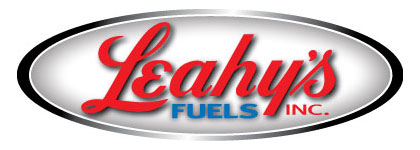 Applicant InformationApplicant InformationApplicant InformationApplicant InformationApplicant InformationApplicant InformationApplicant InformationApplicant InformationApplicant InformationApplicant InformationApplicant InformationApplicant InformationApplicant InformationApplicant InformationApplicant InformationApplicant InformationApplicant InformationApplicant InformationApplicant InformationApplicant InformationApplicant InformationApplicant InformationApplicant InformationApplicant InformationApplicant InformationApplicant InformationApplicant InformationApplicant InformationApplicant InformationApplicant InformationApplicant InformationApplicant InformationApplicant InformationApplicant InformationApplicant InformationApplicant InformationApplicant InformationApplicant InformationApplicant InformationApplicant InformationApplicant InformationApplicant InformationApplicant InformationApplicant InformationApplicant InformationApplicant InformationApplicant InformationApplicant InformationApplicant InformationApplicant InformationFull Name:Full Name:Full Name:Full Name:Full Name:Date:Date:Date:Date:	Last	Last	Last	Last	Last	Last	Last	Last	Last	Last	Last	Last	Last	Last	Last	Last	Last	Last	Last	LastFirstFirstFirstFirstFirstFirstFirstFirstFirstFirstFirstFirstFirstFirstFirstFirstFirstM.I.M.I.M.I.M.I.M.I.M.I.M.I.M.I.M.I.M.I.M.I.M.I.M.I.Address:Address:Address:Address:Address:	Street Address	Street Address	Street Address	Street Address	Street Address	Street Address	Street Address	Street Address	Street Address	Street Address	Street Address	Street Address	Street Address	Street Address	Street Address	Street Address	Street Address	Street Address	Street Address	Street Address	Street Address	Street Address	Street Address	Street Address	Street Address	Street Address	Street Address	Street Address	Street Address	Street Address	Street Address	Street Address	Street Address	Street Address	Street Address	Street Address	Street AddressApartment/Unit #Apartment/Unit #Apartment/Unit #Apartment/Unit #Apartment/Unit #Apartment/Unit #Apartment/Unit #Apartment/Unit #Apartment/Unit #Apartment/Unit #Apartment/Unit #Apartment/Unit #Apartment/Unit #	City	City	City	City	City	City	City	City	City	City	City	City	City	City	City	City	City	City	City	City	City	City	City	City	City	City	City	City	City	City	City	City	City	City	City	City	CityStateStateStateStateStateStateStateZIP CodeZIP CodeZIP CodeZIP CodeZIP CodeZIP CodePhone:Phone:(     )      (     )      (     )      (     )      (     )      (     )      (     )      (     )      (     )      (     )      (     )      (     )      (     )      (     )      (     )      (     )      (     )      (     )      (     )      (     )      (     )      E-mail Address:E-mail Address:E-mail Address:E-mail Address:E-mail Address:E-mail Address:E-mail Address:E-mail Address:Date Available:Date Available:Date Available:Date Available:Date Available:Date Available:Date Available:Social Security No.:Social Security No.:Social Security No.:Social Security No.:Social Security No.:Social Security No.:Social Security No.:Social Security No.:Desired Salary:Desired Salary:Desired Salary:Desired Salary:Desired Salary:Desired Salary:Desired Salary:$     $     $     $     $     $     $     Position Applied for:Position Applied for:Position Applied for:Position Applied for:Position Applied for:Position Applied for:Position Applied for:Position Applied for:Position Applied for:Position Applied for:Are you a citizen of the ?Are you a citizen of the ?Are you a citizen of the ?Are you a citizen of the ?Are you a citizen of the ?Are you a citizen of the ?Are you a citizen of the ?Are you a citizen of the ?Are you a citizen of the ?Are you a citizen of the ?Are you a citizen of the ?Are you a citizen of the ?Are you a citizen of the ?Are you a citizen of the ?Are you a citizen of the ?Are you a citizen of the ?Are you a citizen of the ?Are you a citizen of the ?YESYESYESYESNONOIf no, are you authorized to work in the ?If no, are you authorized to work in the ?If no, are you authorized to work in the ?If no, are you authorized to work in the ?If no, are you authorized to work in the ?If no, are you authorized to work in the ?If no, are you authorized to work in the ?If no, are you authorized to work in the ?If no, are you authorized to work in the ?If no, are you authorized to work in the ?If no, are you authorized to work in the ?If no, are you authorized to work in the ?If no, are you authorized to work in the ?If no, are you authorized to work in the ?If no, are you authorized to work in the ?If no, are you authorized to work in the ?If no, are you authorized to work in the ?If no, are you authorized to work in the ?If no, are you authorized to work in the ?If no, are you authorized to work in the ?If no, are you authorized to work in the ?If no, are you authorized to work in the ?If no, are you authorized to work in the ?If no, are you authorized to work in the ?YESNOHave you ever worked for this company?Have you ever worked for this company?Have you ever worked for this company?Have you ever worked for this company?Have you ever worked for this company?Have you ever worked for this company?Have you ever worked for this company?Have you ever worked for this company?Have you ever worked for this company?Have you ever worked for this company?Have you ever worked for this company?Have you ever worked for this company?Have you ever worked for this company?Have you ever worked for this company?Have you ever worked for this company?Have you ever worked for this company?Have you ever worked for this company?Have you ever worked for this company?YESYESYESYESNONOIf yes, when?If yes, when?If yes, when?If yes, when?If yes, when?If yes, when?If yes, when?If yes, when?If yes, when?EducationEducationEducationEducationEducationEducationEducationEducationEducationEducationEducationEducationEducationEducationEducationEducationEducationEducationEducationEducationEducationEducationEducationEducationEducationEducationEducationEducationEducationEducationEducationEducationEducationEducationEducationEducationEducationEducationEducationEducationEducationEducationEducationEducationEducationEducationEducationEducationEducationEducationHigh School:High School:High School:High School:High School:High School:Address:Address:Address:Address:Address:Address:From:From:To:To:To:To:Did you graduate?Did you graduate?Did you graduate?Did you graduate?Did you graduate?Did you graduate?Did you graduate?Did you graduate?Did you graduate?Did you graduate?YESYESNONONONONONODegree:Degree:Degree:Degree:Degree:College:College:College:College:College:Address:Address:Address:Address:Address:Address:From:From:To:To:To:To:Did you graduate?Did you graduate?Did you graduate?Did you graduate?Did you graduate?Did you graduate?Did you graduate?Did you graduate?Did you graduate?Did you graduate?YESYESNONONONONONODegree:Degree:Degree:Degree:Degree:Other:Other:Address:Address:Address:Address:Address:Address:From:From:To:To:To:To:Did you graduate?Did you graduate?Did you graduate?Did you graduate?Did you graduate?Did you graduate?Did you graduate?Did you graduate?Did you graduate?Did you graduate?YESYESNONONONONONODegree:Degree:Degree:Degree:Degree:ReferencesReferencesReferencesReferencesReferencesReferencesReferencesReferencesReferencesReferencesReferencesReferencesReferencesReferencesReferencesReferencesReferencesReferencesReferencesReferencesReferencesReferencesReferencesReferencesReferencesReferencesReferencesReferencesReferencesReferencesReferencesReferencesReferencesReferencesReferencesReferencesReferencesReferencesReferencesReferencesReferencesReferencesReferencesReferencesReferencesReferencesReferencesReferencesReferencesReferencesPlease list three professional references.Please list three professional references.Please list three professional references.Please list three professional references.Please list three professional references.Please list three professional references.Please list three professional references.Please list three professional references.Please list three professional references.Please list three professional references.Please list three professional references.Please list three professional references.Please list three professional references.Please list three professional references.Please list three professional references.Please list three professional references.Please list three professional references.Please list three professional references.Please list three professional references.Please list three professional references.Please list three professional references.Please list three professional references.Please list three professional references.Please list three professional references.Please list three professional references.Please list three professional references.Please list three professional references.Please list three professional references.Please list three professional references.Please list three professional references.Please list three professional references.Please list three professional references.Please list three professional references.Please list three professional references.Please list three professional references.Please list three professional references.Please list three professional references.Please list three professional references.Please list three professional references.Please list three professional references.Please list three professional references.Please list three professional references.Please list three professional references.Please list three professional references.Please list three professional references.Please list three professional references.Please list three professional references.Please list three professional references.Please list three professional references.Please list three professional references.Full Name:Full Name:Full Name:Full Name:Full Name:Relationship:Relationship:Relationship:Relationship:Relationship:Relationship:Company:Company:Company:Company:Company:Phone:Phone:Phone:Phone:(     )      (     )      (     )      (     )      (     )      (     )      (     )      (     )      (     )      (     )      (     )      Address:Address:Address:Address:Full Name:Full Name:Full Name:Full Name:Full Name:Relationship:Relationship:Relationship:Relationship:Relationship:Relationship:Company:Company:Company:Company:Company:Phone:Phone:Phone:Phone:Phone:Phone:(     )      (     )      (     )      (     )      (     )      (     )      (     )      (     )      (     )      (     )      Address:Address:Address:Address:Full Name:Full Name:Full Name:Full Name:Full Name:Relationship:Relationship:Relationship:Relationship:Relationship:Relationship:Company:Company:Company:Company:Company:Phone:Phone:Phone:Phone:(     )      (     )      (     )      (     )      (     )      (     )      (     )      (     )      (     )      (     )      (     )      Address:Address:Address:Address:Previous EmploymentPrevious EmploymentPrevious EmploymentPrevious EmploymentPrevious EmploymentPrevious EmploymentPrevious EmploymentPrevious EmploymentPrevious EmploymentPrevious EmploymentPrevious EmploymentPrevious EmploymentPrevious EmploymentPrevious EmploymentPrevious EmploymentPrevious EmploymentPrevious EmploymentPrevious EmploymentPrevious EmploymentPrevious EmploymentPrevious EmploymentPrevious EmploymentPrevious EmploymentPrevious EmploymentPrevious EmploymentPrevious EmploymentPrevious EmploymentPrevious EmploymentPrevious EmploymentPrevious EmploymentPrevious EmploymentPrevious EmploymentPrevious EmploymentPrevious EmploymentPrevious EmploymentPrevious EmploymentPrevious EmploymentPrevious EmploymentPrevious EmploymentPrevious EmploymentPrevious EmploymentPrevious EmploymentPrevious EmploymentPrevious EmploymentPrevious EmploymentPrevious EmploymentPrevious EmploymentPrevious EmploymentPrevious EmploymentPrevious EmploymentCompany:Company:Company:Company:Company:Phone:Phone:Phone:Phone:Phone:Phone:Phone:Phone:Phone:Phone:(     )      (     )      (     )      (     )      (     )      (     )      (     )      (     )      (     )      (     )      Address:Address:Address:Address:Address:Supervisor:Supervisor:Supervisor:Supervisor:Supervisor:Supervisor:Supervisor:Supervisor:Supervisor:Job Title:Job Title:Job Title:Job Title:Job Title:Starting Salary:Starting Salary:Starting Salary:Starting Salary:Starting Salary:Starting Salary:Starting Salary:Starting Salary:Starting Salary:$     $     $     $     $     $     $     $     $     $     Ending Salary:Ending Salary:Ending Salary:Ending Salary:Ending Salary:Ending Salary:Ending Salary:Ending Salary:Ending Salary:$     $     $     Responsibilities:Responsibilities:Responsibilities:Responsibilities:Responsibilities:Responsibilities:Responsibilities:Responsibilities:From:From:To:To:Reason for Leaving:Reason for Leaving:Reason for Leaving:Reason for Leaving:Reason for Leaving:Reason for Leaving:Reason for Leaving:Reason for Leaving:Reason for Leaving:Reason for Leaving:May we contact your previous supervisor for a reference?May we contact your previous supervisor for a reference?May we contact your previous supervisor for a reference?May we contact your previous supervisor for a reference?May we contact your previous supervisor for a reference?May we contact your previous supervisor for a reference?May we contact your previous supervisor for a reference?May we contact your previous supervisor for a reference?May we contact your previous supervisor for a reference?May we contact your previous supervisor for a reference?May we contact your previous supervisor for a reference?May we contact your previous supervisor for a reference?May we contact your previous supervisor for a reference?May we contact your previous supervisor for a reference?May we contact your previous supervisor for a reference?May we contact your previous supervisor for a reference?May we contact your previous supervisor for a reference?May we contact your previous supervisor for a reference?May we contact your previous supervisor for a reference?May we contact your previous supervisor for a reference?May we contact your previous supervisor for a reference?May we contact your previous supervisor for a reference?May we contact your previous supervisor for a reference?May we contact your previous supervisor for a reference?YESYESYESYESYESNONONONONONONOCompany:Company:Company:Company:Company:Phone:Phone:Phone:Phone:Phone:Phone:Phone:Phone:Phone:Phone:(     )      (     )      (     )      (     )      (     )      (     )      (     )      (     )      (     )      (     )      Address:Address:Address:Address:Address:Supervisor:Supervisor:Supervisor:Supervisor:Supervisor:Supervisor:Supervisor:Supervisor:Supervisor:Job Title:Job Title:Job Title:Job Title:Job Title:Starting Salary:Starting Salary:Starting Salary:Starting Salary:Starting Salary:Starting Salary:Starting Salary:Starting Salary:Starting Salary:$     $     $     $     $     $     $     $     $     $     Ending Salary:Ending Salary:Ending Salary:Ending Salary:Ending Salary:Ending Salary:Ending Salary:Ending Salary:Ending Salary:$     $     $     Responsibilities:Responsibilities:Responsibilities:Responsibilities:Responsibilities:Responsibilities:Responsibilities:Responsibilities:From:From:To:To:Reason for Leaving:Reason for Leaving:Reason for Leaving:Reason for Leaving:Reason for Leaving:Reason for Leaving:Reason for Leaving:Reason for Leaving:Reason for Leaving:Reason for Leaving:May we contact your previous supervisor for a reference?May we contact your previous supervisor for a reference?May we contact your previous supervisor for a reference?May we contact your previous supervisor for a reference?May we contact your previous supervisor for a reference?May we contact your previous supervisor for a reference?May we contact your previous supervisor for a reference?May we contact your previous supervisor for a reference?May we contact your previous supervisor for a reference?May we contact your previous supervisor for a reference?May we contact your previous supervisor for a reference?May we contact your previous supervisor for a reference?May we contact your previous supervisor for a reference?May we contact your previous supervisor for a reference?May we contact your previous supervisor for a reference?May we contact your previous supervisor for a reference?May we contact your previous supervisor for a reference?May we contact your previous supervisor for a reference?May we contact your previous supervisor for a reference?May we contact your previous supervisor for a reference?May we contact your previous supervisor for a reference?May we contact your previous supervisor for a reference?May we contact your previous supervisor for a reference?May we contact your previous supervisor for a reference?YESYESYESYESYESNONONONONONONOCompany:Company:Company:Company:Company:Phone:Phone:Phone:Phone:Phone:Phone:Phone:Phone:Phone:Phone:(     )      (     )      (     )      (     )      (     )      (     )      (     )      (     )      (     )      (     )      Address:Address:Address:Address:Address:Supervisor:Supervisor:Supervisor:Supervisor:Supervisor:Supervisor:Supervisor:Supervisor:Supervisor:Job Title:Job Title:Job Title:Job Title:Job Title:Starting Salary:Starting Salary:Starting Salary:Starting Salary:Starting Salary:Starting Salary:Starting Salary:Starting Salary:Starting Salary:$     $     $     $     $     $     $     $     $     $     Ending Salary:Ending Salary:Ending Salary:Ending Salary:Ending Salary:Ending Salary:Ending Salary:Ending Salary:Ending Salary:$     $     $     Responsibilities:Responsibilities:Responsibilities:Responsibilities:Responsibilities:Responsibilities:Responsibilities:Responsibilities:From:From:To:To:Reason for Leaving:Reason for Leaving:Reason for Leaving:Reason for Leaving:Reason for Leaving:Reason for Leaving:Reason for Leaving:Reason for Leaving:Reason for Leaving:Reason for Leaving:May we contact your previous supervisor for a reference?May we contact your previous supervisor for a reference?May we contact your previous supervisor for a reference?May we contact your previous supervisor for a reference?May we contact your previous supervisor for a reference?May we contact your previous supervisor for a reference?May we contact your previous supervisor for a reference?May we contact your previous supervisor for a reference?May we contact your previous supervisor for a reference?May we contact your previous supervisor for a reference?May we contact your previous supervisor for a reference?May we contact your previous supervisor for a reference?May we contact your previous supervisor for a reference?May we contact your previous supervisor for a reference?May we contact your previous supervisor for a reference?May we contact your previous supervisor for a reference?May we contact your previous supervisor for a reference?May we contact your previous supervisor for a reference?May we contact your previous supervisor for a reference?May we contact your previous supervisor for a reference?May we contact your previous supervisor for a reference?May we contact your previous supervisor for a reference?May we contact your previous supervisor for a reference?May we contact your previous supervisor for a reference?YESYESYESYESYESNONONONONONONOMilitary ServiceMilitary ServiceMilitary ServiceMilitary ServiceMilitary ServiceMilitary ServiceMilitary ServiceMilitary ServiceMilitary ServiceMilitary ServiceMilitary ServiceMilitary ServiceMilitary ServiceMilitary ServiceMilitary ServiceMilitary ServiceMilitary ServiceMilitary ServiceMilitary ServiceMilitary ServiceMilitary ServiceMilitary ServiceMilitary ServiceMilitary ServiceMilitary ServiceMilitary ServiceMilitary ServiceMilitary ServiceMilitary ServiceMilitary ServiceMilitary ServiceMilitary ServiceMilitary ServiceMilitary ServiceMilitary ServiceMilitary ServiceMilitary ServiceMilitary ServiceMilitary ServiceMilitary ServiceMilitary ServiceMilitary ServiceMilitary ServiceMilitary ServiceMilitary ServiceMilitary ServiceMilitary ServiceMilitary ServiceMilitary ServiceMilitary ServiceBranch:Branch:Branch:From:From:From:From:From:To:To:To:Rank at Discharge:Rank at Discharge:Rank at Discharge:Rank at Discharge:Rank at Discharge:Rank at Discharge:Rank at Discharge:Rank at Discharge:Rank at Discharge:Rank at Discharge:Rank at Discharge:Type of Discharge:Type of Discharge:Type of Discharge:Type of Discharge:Type of Discharge:Type of Discharge:Type of Discharge:Type of Discharge:Type of Discharge:Type of Discharge:Type of Discharge:If other than honorable, explain:If other than honorable, explain:If other than honorable, explain:If other than honorable, explain:If other than honorable, explain:If other than honorable, explain:If other than honorable, explain:If other than honorable, explain:If other than honorable, explain:If other than honorable, explain:If other than honorable, explain:If other than honorable, explain:If other than honorable, explain:If other than honorable, explain:If other than honorable, explain:If other than honorable, explain:Disclaimer and SignatureDisclaimer and SignatureDisclaimer and SignatureDisclaimer and SignatureDisclaimer and SignatureDisclaimer and SignatureDisclaimer and SignatureDisclaimer and SignatureDisclaimer and SignatureDisclaimer and SignatureDisclaimer and SignatureDisclaimer and SignatureDisclaimer and SignatureDisclaimer and SignatureDisclaimer and SignatureDisclaimer and SignatureDisclaimer and SignatureDisclaimer and SignatureDisclaimer and SignatureDisclaimer and SignatureDisclaimer and SignatureDisclaimer and SignatureDisclaimer and SignatureDisclaimer and SignatureDisclaimer and SignatureDisclaimer and SignatureDisclaimer and SignatureDisclaimer and SignatureDisclaimer and SignatureDisclaimer and SignatureDisclaimer and SignatureDisclaimer and SignatureDisclaimer and SignatureDisclaimer and SignatureDisclaimer and SignatureDisclaimer and SignatureDisclaimer and SignatureDisclaimer and SignatureDisclaimer and SignatureDisclaimer and SignatureDisclaimer and SignatureDisclaimer and SignatureDisclaimer and SignatureDisclaimer and SignatureDisclaimer and SignatureDisclaimer and SignatureDisclaimer and SignatureDisclaimer and SignatureDisclaimer and SignatureDisclaimer and Signature  PLEASE READ CAREFULLY AND SIGN THAT YOU UNDERSTAND AND ACCEPT THIS INFORMATION.  I certify that the information on this application and its supporting documents is accurate and complete.  I understand and agree that failure to fully complete the form, or misrepresentation or omission of facts,  represents grounds for elimination from consideration for employment, or termination after employment if discovered at a later date.  I authorize Leahy’s Fuels, Inc. to investigate, without liability, all statements contained in this application and supporting materials.  I authorize references and former employers, without liability, to make full response to any inquiries in connection with this application for employment. If requested, I agree to submit to a physical exam, criminal background investigation, and/or screening for illegal substances upon conditional offer of employment.  I understand that this document is NOT an offer of employment, and that an offer of employment, if tendered, does NOT constitute a contract for continued guaranteed employment.  I understand that staff employees of Leahy’s Fuels, Inc. serve at-will, and the employment relationship may be terminated at any time by either party, or any or no reason, other than a reason prohibited by law. If employed, I will be required to furnish proof of eligibility to work in the United States and to comply with company and departmental regulations.   PLEASE READ CAREFULLY AND SIGN THAT YOU UNDERSTAND AND ACCEPT THIS INFORMATION.  I certify that the information on this application and its supporting documents is accurate and complete.  I understand and agree that failure to fully complete the form, or misrepresentation or omission of facts,  represents grounds for elimination from consideration for employment, or termination after employment if discovered at a later date.  I authorize Leahy’s Fuels, Inc. to investigate, without liability, all statements contained in this application and supporting materials.  I authorize references and former employers, without liability, to make full response to any inquiries in connection with this application for employment. If requested, I agree to submit to a physical exam, criminal background investigation, and/or screening for illegal substances upon conditional offer of employment.  I understand that this document is NOT an offer of employment, and that an offer of employment, if tendered, does NOT constitute a contract for continued guaranteed employment.  I understand that staff employees of Leahy’s Fuels, Inc. serve at-will, and the employment relationship may be terminated at any time by either party, or any or no reason, other than a reason prohibited by law. If employed, I will be required to furnish proof of eligibility to work in the United States and to comply with company and departmental regulations.   PLEASE READ CAREFULLY AND SIGN THAT YOU UNDERSTAND AND ACCEPT THIS INFORMATION.  I certify that the information on this application and its supporting documents is accurate and complete.  I understand and agree that failure to fully complete the form, or misrepresentation or omission of facts,  represents grounds for elimination from consideration for employment, or termination after employment if discovered at a later date.  I authorize Leahy’s Fuels, Inc. to investigate, without liability, all statements contained in this application and supporting materials.  I authorize references and former employers, without liability, to make full response to any inquiries in connection with this application for employment. If requested, I agree to submit to a physical exam, criminal background investigation, and/or screening for illegal substances upon conditional offer of employment.  I understand that this document is NOT an offer of employment, and that an offer of employment, if tendered, does NOT constitute a contract for continued guaranteed employment.  I understand that staff employees of Leahy’s Fuels, Inc. serve at-will, and the employment relationship may be terminated at any time by either party, or any or no reason, other than a reason prohibited by law. If employed, I will be required to furnish proof of eligibility to work in the United States and to comply with company and departmental regulations.   PLEASE READ CAREFULLY AND SIGN THAT YOU UNDERSTAND AND ACCEPT THIS INFORMATION.  I certify that the information on this application and its supporting documents is accurate and complete.  I understand and agree that failure to fully complete the form, or misrepresentation or omission of facts,  represents grounds for elimination from consideration for employment, or termination after employment if discovered at a later date.  I authorize Leahy’s Fuels, Inc. to investigate, without liability, all statements contained in this application and supporting materials.  I authorize references and former employers, without liability, to make full response to any inquiries in connection with this application for employment. If requested, I agree to submit to a physical exam, criminal background investigation, and/or screening for illegal substances upon conditional offer of employment.  I understand that this document is NOT an offer of employment, and that an offer of employment, if tendered, does NOT constitute a contract for continued guaranteed employment.  I understand that staff employees of Leahy’s Fuels, Inc. serve at-will, and the employment relationship may be terminated at any time by either party, or any or no reason, other than a reason prohibited by law. If employed, I will be required to furnish proof of eligibility to work in the United States and to comply with company and departmental regulations.   PLEASE READ CAREFULLY AND SIGN THAT YOU UNDERSTAND AND ACCEPT THIS INFORMATION.  I certify that the information on this application and its supporting documents is accurate and complete.  I understand and agree that failure to fully complete the form, or misrepresentation or omission of facts,  represents grounds for elimination from consideration for employment, or termination after employment if discovered at a later date.  I authorize Leahy’s Fuels, Inc. to investigate, without liability, all statements contained in this application and supporting materials.  I authorize references and former employers, without liability, to make full response to any inquiries in connection with this application for employment. If requested, I agree to submit to a physical exam, criminal background investigation, and/or screening for illegal substances upon conditional offer of employment.  I understand that this document is NOT an offer of employment, and that an offer of employment, if tendered, does NOT constitute a contract for continued guaranteed employment.  I understand that staff employees of Leahy’s Fuels, Inc. serve at-will, and the employment relationship may be terminated at any time by either party, or any or no reason, other than a reason prohibited by law. If employed, I will be required to furnish proof of eligibility to work in the United States and to comply with company and departmental regulations.   PLEASE READ CAREFULLY AND SIGN THAT YOU UNDERSTAND AND ACCEPT THIS INFORMATION.  I certify that the information on this application and its supporting documents is accurate and complete.  I understand and agree that failure to fully complete the form, or misrepresentation or omission of facts,  represents grounds for elimination from consideration for employment, or termination after employment if discovered at a later date.  I authorize Leahy’s Fuels, Inc. to investigate, without liability, all statements contained in this application and supporting materials.  I authorize references and former employers, without liability, to make full response to any inquiries in connection with this application for employment. If requested, I agree to submit to a physical exam, criminal background investigation, and/or screening for illegal substances upon conditional offer of employment.  I understand that this document is NOT an offer of employment, and that an offer of employment, if tendered, does NOT constitute a contract for continued guaranteed employment.  I understand that staff employees of Leahy’s Fuels, Inc. serve at-will, and the employment relationship may be terminated at any time by either party, or any or no reason, other than a reason prohibited by law. If employed, I will be required to furnish proof of eligibility to work in the United States and to comply with company and departmental regulations.   PLEASE READ CAREFULLY AND SIGN THAT YOU UNDERSTAND AND ACCEPT THIS INFORMATION.  I certify that the information on this application and its supporting documents is accurate and complete.  I understand and agree that failure to fully complete the form, or misrepresentation or omission of facts,  represents grounds for elimination from consideration for employment, or termination after employment if discovered at a later date.  I authorize Leahy’s Fuels, Inc. to investigate, without liability, all statements contained in this application and supporting materials.  I authorize references and former employers, without liability, to make full response to any inquiries in connection with this application for employment. If requested, I agree to submit to a physical exam, criminal background investigation, and/or screening for illegal substances upon conditional offer of employment.  I understand that this document is NOT an offer of employment, and that an offer of employment, if tendered, does NOT constitute a contract for continued guaranteed employment.  I understand that staff employees of Leahy’s Fuels, Inc. serve at-will, and the employment relationship may be terminated at any time by either party, or any or no reason, other than a reason prohibited by law. If employed, I will be required to furnish proof of eligibility to work in the United States and to comply with company and departmental regulations.   PLEASE READ CAREFULLY AND SIGN THAT YOU UNDERSTAND AND ACCEPT THIS INFORMATION.  I certify that the information on this application and its supporting documents is accurate and complete.  I understand and agree that failure to fully complete the form, or misrepresentation or omission of facts,  represents grounds for elimination from consideration for employment, or termination after employment if discovered at a later date.  I authorize Leahy’s Fuels, Inc. to investigate, without liability, all statements contained in this application and supporting materials.  I authorize references and former employers, without liability, to make full response to any inquiries in connection with this application for employment. If requested, I agree to submit to a physical exam, criminal background investigation, and/or screening for illegal substances upon conditional offer of employment.  I understand that this document is NOT an offer of employment, and that an offer of employment, if tendered, does NOT constitute a contract for continued guaranteed employment.  I understand that staff employees of Leahy’s Fuels, Inc. serve at-will, and the employment relationship may be terminated at any time by either party, or any or no reason, other than a reason prohibited by law. If employed, I will be required to furnish proof of eligibility to work in the United States and to comply with company and departmental regulations.   PLEASE READ CAREFULLY AND SIGN THAT YOU UNDERSTAND AND ACCEPT THIS INFORMATION.  I certify that the information on this application and its supporting documents is accurate and complete.  I understand and agree that failure to fully complete the form, or misrepresentation or omission of facts,  represents grounds for elimination from consideration for employment, or termination after employment if discovered at a later date.  I authorize Leahy’s Fuels, Inc. to investigate, without liability, all statements contained in this application and supporting materials.  I authorize references and former employers, without liability, to make full response to any inquiries in connection with this application for employment. If requested, I agree to submit to a physical exam, criminal background investigation, and/or screening for illegal substances upon conditional offer of employment.  I understand that this document is NOT an offer of employment, and that an offer of employment, if tendered, does NOT constitute a contract for continued guaranteed employment.  I understand that staff employees of Leahy’s Fuels, Inc. serve at-will, and the employment relationship may be terminated at any time by either party, or any or no reason, other than a reason prohibited by law. If employed, I will be required to furnish proof of eligibility to work in the United States and to comply with company and departmental regulations.   PLEASE READ CAREFULLY AND SIGN THAT YOU UNDERSTAND AND ACCEPT THIS INFORMATION.  I certify that the information on this application and its supporting documents is accurate and complete.  I understand and agree that failure to fully complete the form, or misrepresentation or omission of facts,  represents grounds for elimination from consideration for employment, or termination after employment if discovered at a later date.  I authorize Leahy’s Fuels, Inc. to investigate, without liability, all statements contained in this application and supporting materials.  I authorize references and former employers, without liability, to make full response to any inquiries in connection with this application for employment. If requested, I agree to submit to a physical exam, criminal background investigation, and/or screening for illegal substances upon conditional offer of employment.  I understand that this document is NOT an offer of employment, and that an offer of employment, if tendered, does NOT constitute a contract for continued guaranteed employment.  I understand that staff employees of Leahy’s Fuels, Inc. serve at-will, and the employment relationship may be terminated at any time by either party, or any or no reason, other than a reason prohibited by law. If employed, I will be required to furnish proof of eligibility to work in the United States and to comply with company and departmental regulations.   PLEASE READ CAREFULLY AND SIGN THAT YOU UNDERSTAND AND ACCEPT THIS INFORMATION.  I certify that the information on this application and its supporting documents is accurate and complete.  I understand and agree that failure to fully complete the form, or misrepresentation or omission of facts,  represents grounds for elimination from consideration for employment, or termination after employment if discovered at a later date.  I authorize Leahy’s Fuels, Inc. to investigate, without liability, all statements contained in this application and supporting materials.  I authorize references and former employers, without liability, to make full response to any inquiries in connection with this application for employment. If requested, I agree to submit to a physical exam, criminal background investigation, and/or screening for illegal substances upon conditional offer of employment.  I understand that this document is NOT an offer of employment, and that an offer of employment, if tendered, does NOT constitute a contract for continued guaranteed employment.  I understand that staff employees of Leahy’s Fuels, Inc. serve at-will, and the employment relationship may be terminated at any time by either party, or any or no reason, other than a reason prohibited by law. If employed, I will be required to furnish proof of eligibility to work in the United States and to comply with company and departmental regulations.   PLEASE READ CAREFULLY AND SIGN THAT YOU UNDERSTAND AND ACCEPT THIS INFORMATION.  I certify that the information on this application and its supporting documents is accurate and complete.  I understand and agree that failure to fully complete the form, or misrepresentation or omission of facts,  represents grounds for elimination from consideration for employment, or termination after employment if discovered at a later date.  I authorize Leahy’s Fuels, Inc. to investigate, without liability, all statements contained in this application and supporting materials.  I authorize references and former employers, without liability, to make full response to any inquiries in connection with this application for employment. If requested, I agree to submit to a physical exam, criminal background investigation, and/or screening for illegal substances upon conditional offer of employment.  I understand that this document is NOT an offer of employment, and that an offer of employment, if tendered, does NOT constitute a contract for continued guaranteed employment.  I understand that staff employees of Leahy’s Fuels, Inc. serve at-will, and the employment relationship may be terminated at any time by either party, or any or no reason, other than a reason prohibited by law. If employed, I will be required to furnish proof of eligibility to work in the United States and to comply with company and departmental regulations.   PLEASE READ CAREFULLY AND SIGN THAT YOU UNDERSTAND AND ACCEPT THIS INFORMATION.  I certify that the information on this application and its supporting documents is accurate and complete.  I understand and agree that failure to fully complete the form, or misrepresentation or omission of facts,  represents grounds for elimination from consideration for employment, or termination after employment if discovered at a later date.  I authorize Leahy’s Fuels, Inc. to investigate, without liability, all statements contained in this application and supporting materials.  I authorize references and former employers, without liability, to make full response to any inquiries in connection with this application for employment. If requested, I agree to submit to a physical exam, criminal background investigation, and/or screening for illegal substances upon conditional offer of employment.  I understand that this document is NOT an offer of employment, and that an offer of employment, if tendered, does NOT constitute a contract for continued guaranteed employment.  I understand that staff employees of Leahy’s Fuels, Inc. serve at-will, and the employment relationship may be terminated at any time by either party, or any or no reason, other than a reason prohibited by law. If employed, I will be required to furnish proof of eligibility to work in the United States and to comply with company and departmental regulations.   PLEASE READ CAREFULLY AND SIGN THAT YOU UNDERSTAND AND ACCEPT THIS INFORMATION.  I certify that the information on this application and its supporting documents is accurate and complete.  I understand and agree that failure to fully complete the form, or misrepresentation or omission of facts,  represents grounds for elimination from consideration for employment, or termination after employment if discovered at a later date.  I authorize Leahy’s Fuels, Inc. to investigate, without liability, all statements contained in this application and supporting materials.  I authorize references and former employers, without liability, to make full response to any inquiries in connection with this application for employment. If requested, I agree to submit to a physical exam, criminal background investigation, and/or screening for illegal substances upon conditional offer of employment.  I understand that this document is NOT an offer of employment, and that an offer of employment, if tendered, does NOT constitute a contract for continued guaranteed employment.  I understand that staff employees of Leahy’s Fuels, Inc. serve at-will, and the employment relationship may be terminated at any time by either party, or any or no reason, other than a reason prohibited by law. If employed, I will be required to furnish proof of eligibility to work in the United States and to comply with company and departmental regulations.   PLEASE READ CAREFULLY AND SIGN THAT YOU UNDERSTAND AND ACCEPT THIS INFORMATION.  I certify that the information on this application and its supporting documents is accurate and complete.  I understand and agree that failure to fully complete the form, or misrepresentation or omission of facts,  represents grounds for elimination from consideration for employment, or termination after employment if discovered at a later date.  I authorize Leahy’s Fuels, Inc. to investigate, without liability, all statements contained in this application and supporting materials.  I authorize references and former employers, without liability, to make full response to any inquiries in connection with this application for employment. If requested, I agree to submit to a physical exam, criminal background investigation, and/or screening for illegal substances upon conditional offer of employment.  I understand that this document is NOT an offer of employment, and that an offer of employment, if tendered, does NOT constitute a contract for continued guaranteed employment.  I understand that staff employees of Leahy’s Fuels, Inc. serve at-will, and the employment relationship may be terminated at any time by either party, or any or no reason, other than a reason prohibited by law. If employed, I will be required to furnish proof of eligibility to work in the United States and to comply with company and departmental regulations.   PLEASE READ CAREFULLY AND SIGN THAT YOU UNDERSTAND AND ACCEPT THIS INFORMATION.  I certify that the information on this application and its supporting documents is accurate and complete.  I understand and agree that failure to fully complete the form, or misrepresentation or omission of facts,  represents grounds for elimination from consideration for employment, or termination after employment if discovered at a later date.  I authorize Leahy’s Fuels, Inc. to investigate, without liability, all statements contained in this application and supporting materials.  I authorize references and former employers, without liability, to make full response to any inquiries in connection with this application for employment. If requested, I agree to submit to a physical exam, criminal background investigation, and/or screening for illegal substances upon conditional offer of employment.  I understand that this document is NOT an offer of employment, and that an offer of employment, if tendered, does NOT constitute a contract for continued guaranteed employment.  I understand that staff employees of Leahy’s Fuels, Inc. serve at-will, and the employment relationship may be terminated at any time by either party, or any or no reason, other than a reason prohibited by law. If employed, I will be required to furnish proof of eligibility to work in the United States and to comply with company and departmental regulations.   PLEASE READ CAREFULLY AND SIGN THAT YOU UNDERSTAND AND ACCEPT THIS INFORMATION.  I certify that the information on this application and its supporting documents is accurate and complete.  I understand and agree that failure to fully complete the form, or misrepresentation or omission of facts,  represents grounds for elimination from consideration for employment, or termination after employment if discovered at a later date.  I authorize Leahy’s Fuels, Inc. to investigate, without liability, all statements contained in this application and supporting materials.  I authorize references and former employers, without liability, to make full response to any inquiries in connection with this application for employment. If requested, I agree to submit to a physical exam, criminal background investigation, and/or screening for illegal substances upon conditional offer of employment.  I understand that this document is NOT an offer of employment, and that an offer of employment, if tendered, does NOT constitute a contract for continued guaranteed employment.  I understand that staff employees of Leahy’s Fuels, Inc. serve at-will, and the employment relationship may be terminated at any time by either party, or any or no reason, other than a reason prohibited by law. If employed, I will be required to furnish proof of eligibility to work in the United States and to comply with company and departmental regulations.   PLEASE READ CAREFULLY AND SIGN THAT YOU UNDERSTAND AND ACCEPT THIS INFORMATION.  I certify that the information on this application and its supporting documents is accurate and complete.  I understand and agree that failure to fully complete the form, or misrepresentation or omission of facts,  represents grounds for elimination from consideration for employment, or termination after employment if discovered at a later date.  I authorize Leahy’s Fuels, Inc. to investigate, without liability, all statements contained in this application and supporting materials.  I authorize references and former employers, without liability, to make full response to any inquiries in connection with this application for employment. If requested, I agree to submit to a physical exam, criminal background investigation, and/or screening for illegal substances upon conditional offer of employment.  I understand that this document is NOT an offer of employment, and that an offer of employment, if tendered, does NOT constitute a contract for continued guaranteed employment.  I understand that staff employees of Leahy’s Fuels, Inc. serve at-will, and the employment relationship may be terminated at any time by either party, or any or no reason, other than a reason prohibited by law. If employed, I will be required to furnish proof of eligibility to work in the United States and to comply with company and departmental regulations.   PLEASE READ CAREFULLY AND SIGN THAT YOU UNDERSTAND AND ACCEPT THIS INFORMATION.  I certify that the information on this application and its supporting documents is accurate and complete.  I understand and agree that failure to fully complete the form, or misrepresentation or omission of facts,  represents grounds for elimination from consideration for employment, or termination after employment if discovered at a later date.  I authorize Leahy’s Fuels, Inc. to investigate, without liability, all statements contained in this application and supporting materials.  I authorize references and former employers, without liability, to make full response to any inquiries in connection with this application for employment. If requested, I agree to submit to a physical exam, criminal background investigation, and/or screening for illegal substances upon conditional offer of employment.  I understand that this document is NOT an offer of employment, and that an offer of employment, if tendered, does NOT constitute a contract for continued guaranteed employment.  I understand that staff employees of Leahy’s Fuels, Inc. serve at-will, and the employment relationship may be terminated at any time by either party, or any or no reason, other than a reason prohibited by law. If employed, I will be required to furnish proof of eligibility to work in the United States and to comply with company and departmental regulations.   PLEASE READ CAREFULLY AND SIGN THAT YOU UNDERSTAND AND ACCEPT THIS INFORMATION.  I certify that the information on this application and its supporting documents is accurate and complete.  I understand and agree that failure to fully complete the form, or misrepresentation or omission of facts,  represents grounds for elimination from consideration for employment, or termination after employment if discovered at a later date.  I authorize Leahy’s Fuels, Inc. to investigate, without liability, all statements contained in this application and supporting materials.  I authorize references and former employers, without liability, to make full response to any inquiries in connection with this application for employment. If requested, I agree to submit to a physical exam, criminal background investigation, and/or screening for illegal substances upon conditional offer of employment.  I understand that this document is NOT an offer of employment, and that an offer of employment, if tendered, does NOT constitute a contract for continued guaranteed employment.  I understand that staff employees of Leahy’s Fuels, Inc. serve at-will, and the employment relationship may be terminated at any time by either party, or any or no reason, other than a reason prohibited by law. If employed, I will be required to furnish proof of eligibility to work in the United States and to comply with company and departmental regulations.   PLEASE READ CAREFULLY AND SIGN THAT YOU UNDERSTAND AND ACCEPT THIS INFORMATION.  I certify that the information on this application and its supporting documents is accurate and complete.  I understand and agree that failure to fully complete the form, or misrepresentation or omission of facts,  represents grounds for elimination from consideration for employment, or termination after employment if discovered at a later date.  I authorize Leahy’s Fuels, Inc. to investigate, without liability, all statements contained in this application and supporting materials.  I authorize references and former employers, without liability, to make full response to any inquiries in connection with this application for employment. If requested, I agree to submit to a physical exam, criminal background investigation, and/or screening for illegal substances upon conditional offer of employment.  I understand that this document is NOT an offer of employment, and that an offer of employment, if tendered, does NOT constitute a contract for continued guaranteed employment.  I understand that staff employees of Leahy’s Fuels, Inc. serve at-will, and the employment relationship may be terminated at any time by either party, or any or no reason, other than a reason prohibited by law. If employed, I will be required to furnish proof of eligibility to work in the United States and to comply with company and departmental regulations.   PLEASE READ CAREFULLY AND SIGN THAT YOU UNDERSTAND AND ACCEPT THIS INFORMATION.  I certify that the information on this application and its supporting documents is accurate and complete.  I understand and agree that failure to fully complete the form, or misrepresentation or omission of facts,  represents grounds for elimination from consideration for employment, or termination after employment if discovered at a later date.  I authorize Leahy’s Fuels, Inc. to investigate, without liability, all statements contained in this application and supporting materials.  I authorize references and former employers, without liability, to make full response to any inquiries in connection with this application for employment. If requested, I agree to submit to a physical exam, criminal background investigation, and/or screening for illegal substances upon conditional offer of employment.  I understand that this document is NOT an offer of employment, and that an offer of employment, if tendered, does NOT constitute a contract for continued guaranteed employment.  I understand that staff employees of Leahy’s Fuels, Inc. serve at-will, and the employment relationship may be terminated at any time by either party, or any or no reason, other than a reason prohibited by law. If employed, I will be required to furnish proof of eligibility to work in the United States and to comply with company and departmental regulations.   PLEASE READ CAREFULLY AND SIGN THAT YOU UNDERSTAND AND ACCEPT THIS INFORMATION.  I certify that the information on this application and its supporting documents is accurate and complete.  I understand and agree that failure to fully complete the form, or misrepresentation or omission of facts,  represents grounds for elimination from consideration for employment, or termination after employment if discovered at a later date.  I authorize Leahy’s Fuels, Inc. to investigate, without liability, all statements contained in this application and supporting materials.  I authorize references and former employers, without liability, to make full response to any inquiries in connection with this application for employment. If requested, I agree to submit to a physical exam, criminal background investigation, and/or screening for illegal substances upon conditional offer of employment.  I understand that this document is NOT an offer of employment, and that an offer of employment, if tendered, does NOT constitute a contract for continued guaranteed employment.  I understand that staff employees of Leahy’s Fuels, Inc. serve at-will, and the employment relationship may be terminated at any time by either party, or any or no reason, other than a reason prohibited by law. If employed, I will be required to furnish proof of eligibility to work in the United States and to comply with company and departmental regulations.   PLEASE READ CAREFULLY AND SIGN THAT YOU UNDERSTAND AND ACCEPT THIS INFORMATION.  I certify that the information on this application and its supporting documents is accurate and complete.  I understand and agree that failure to fully complete the form, or misrepresentation or omission of facts,  represents grounds for elimination from consideration for employment, or termination after employment if discovered at a later date.  I authorize Leahy’s Fuels, Inc. to investigate, without liability, all statements contained in this application and supporting materials.  I authorize references and former employers, without liability, to make full response to any inquiries in connection with this application for employment. If requested, I agree to submit to a physical exam, criminal background investigation, and/or screening for illegal substances upon conditional offer of employment.  I understand that this document is NOT an offer of employment, and that an offer of employment, if tendered, does NOT constitute a contract for continued guaranteed employment.  I understand that staff employees of Leahy’s Fuels, Inc. serve at-will, and the employment relationship may be terminated at any time by either party, or any or no reason, other than a reason prohibited by law. If employed, I will be required to furnish proof of eligibility to work in the United States and to comply with company and departmental regulations.   PLEASE READ CAREFULLY AND SIGN THAT YOU UNDERSTAND AND ACCEPT THIS INFORMATION.  I certify that the information on this application and its supporting documents is accurate and complete.  I understand and agree that failure to fully complete the form, or misrepresentation or omission of facts,  represents grounds for elimination from consideration for employment, or termination after employment if discovered at a later date.  I authorize Leahy’s Fuels, Inc. to investigate, without liability, all statements contained in this application and supporting materials.  I authorize references and former employers, without liability, to make full response to any inquiries in connection with this application for employment. If requested, I agree to submit to a physical exam, criminal background investigation, and/or screening for illegal substances upon conditional offer of employment.  I understand that this document is NOT an offer of employment, and that an offer of employment, if tendered, does NOT constitute a contract for continued guaranteed employment.  I understand that staff employees of Leahy’s Fuels, Inc. serve at-will, and the employment relationship may be terminated at any time by either party, or any or no reason, other than a reason prohibited by law. If employed, I will be required to furnish proof of eligibility to work in the United States and to comply with company and departmental regulations.   PLEASE READ CAREFULLY AND SIGN THAT YOU UNDERSTAND AND ACCEPT THIS INFORMATION.  I certify that the information on this application and its supporting documents is accurate and complete.  I understand and agree that failure to fully complete the form, or misrepresentation or omission of facts,  represents grounds for elimination from consideration for employment, or termination after employment if discovered at a later date.  I authorize Leahy’s Fuels, Inc. to investigate, without liability, all statements contained in this application and supporting materials.  I authorize references and former employers, without liability, to make full response to any inquiries in connection with this application for employment. If requested, I agree to submit to a physical exam, criminal background investigation, and/or screening for illegal substances upon conditional offer of employment.  I understand that this document is NOT an offer of employment, and that an offer of employment, if tendered, does NOT constitute a contract for continued guaranteed employment.  I understand that staff employees of Leahy’s Fuels, Inc. serve at-will, and the employment relationship may be terminated at any time by either party, or any or no reason, other than a reason prohibited by law. If employed, I will be required to furnish proof of eligibility to work in the United States and to comply with company and departmental regulations.   PLEASE READ CAREFULLY AND SIGN THAT YOU UNDERSTAND AND ACCEPT THIS INFORMATION.  I certify that the information on this application and its supporting documents is accurate and complete.  I understand and agree that failure to fully complete the form, or misrepresentation or omission of facts,  represents grounds for elimination from consideration for employment, or termination after employment if discovered at a later date.  I authorize Leahy’s Fuels, Inc. to investigate, without liability, all statements contained in this application and supporting materials.  I authorize references and former employers, without liability, to make full response to any inquiries in connection with this application for employment. If requested, I agree to submit to a physical exam, criminal background investigation, and/or screening for illegal substances upon conditional offer of employment.  I understand that this document is NOT an offer of employment, and that an offer of employment, if tendered, does NOT constitute a contract for continued guaranteed employment.  I understand that staff employees of Leahy’s Fuels, Inc. serve at-will, and the employment relationship may be terminated at any time by either party, or any or no reason, other than a reason prohibited by law. If employed, I will be required to furnish proof of eligibility to work in the United States and to comply with company and departmental regulations.   PLEASE READ CAREFULLY AND SIGN THAT YOU UNDERSTAND AND ACCEPT THIS INFORMATION.  I certify that the information on this application and its supporting documents is accurate and complete.  I understand and agree that failure to fully complete the form, or misrepresentation or omission of facts,  represents grounds for elimination from consideration for employment, or termination after employment if discovered at a later date.  I authorize Leahy’s Fuels, Inc. to investigate, without liability, all statements contained in this application and supporting materials.  I authorize references and former employers, without liability, to make full response to any inquiries in connection with this application for employment. If requested, I agree to submit to a physical exam, criminal background investigation, and/or screening for illegal substances upon conditional offer of employment.  I understand that this document is NOT an offer of employment, and that an offer of employment, if tendered, does NOT constitute a contract for continued guaranteed employment.  I understand that staff employees of Leahy’s Fuels, Inc. serve at-will, and the employment relationship may be terminated at any time by either party, or any or no reason, other than a reason prohibited by law. If employed, I will be required to furnish proof of eligibility to work in the United States and to comply with company and departmental regulations.   PLEASE READ CAREFULLY AND SIGN THAT YOU UNDERSTAND AND ACCEPT THIS INFORMATION.  I certify that the information on this application and its supporting documents is accurate and complete.  I understand and agree that failure to fully complete the form, or misrepresentation or omission of facts,  represents grounds for elimination from consideration for employment, or termination after employment if discovered at a later date.  I authorize Leahy’s Fuels, Inc. to investigate, without liability, all statements contained in this application and supporting materials.  I authorize references and former employers, without liability, to make full response to any inquiries in connection with this application for employment. If requested, I agree to submit to a physical exam, criminal background investigation, and/or screening for illegal substances upon conditional offer of employment.  I understand that this document is NOT an offer of employment, and that an offer of employment, if tendered, does NOT constitute a contract for continued guaranteed employment.  I understand that staff employees of Leahy’s Fuels, Inc. serve at-will, and the employment relationship may be terminated at any time by either party, or any or no reason, other than a reason prohibited by law. If employed, I will be required to furnish proof of eligibility to work in the United States and to comply with company and departmental regulations.   PLEASE READ CAREFULLY AND SIGN THAT YOU UNDERSTAND AND ACCEPT THIS INFORMATION.  I certify that the information on this application and its supporting documents is accurate and complete.  I understand and agree that failure to fully complete the form, or misrepresentation or omission of facts,  represents grounds for elimination from consideration for employment, or termination after employment if discovered at a later date.  I authorize Leahy’s Fuels, Inc. to investigate, without liability, all statements contained in this application and supporting materials.  I authorize references and former employers, without liability, to make full response to any inquiries in connection with this application for employment. If requested, I agree to submit to a physical exam, criminal background investigation, and/or screening for illegal substances upon conditional offer of employment.  I understand that this document is NOT an offer of employment, and that an offer of employment, if tendered, does NOT constitute a contract for continued guaranteed employment.  I understand that staff employees of Leahy’s Fuels, Inc. serve at-will, and the employment relationship may be terminated at any time by either party, or any or no reason, other than a reason prohibited by law. If employed, I will be required to furnish proof of eligibility to work in the United States and to comply with company and departmental regulations.   PLEASE READ CAREFULLY AND SIGN THAT YOU UNDERSTAND AND ACCEPT THIS INFORMATION.  I certify that the information on this application and its supporting documents is accurate and complete.  I understand and agree that failure to fully complete the form, or misrepresentation or omission of facts,  represents grounds for elimination from consideration for employment, or termination after employment if discovered at a later date.  I authorize Leahy’s Fuels, Inc. to investigate, without liability, all statements contained in this application and supporting materials.  I authorize references and former employers, without liability, to make full response to any inquiries in connection with this application for employment. If requested, I agree to submit to a physical exam, criminal background investigation, and/or screening for illegal substances upon conditional offer of employment.  I understand that this document is NOT an offer of employment, and that an offer of employment, if tendered, does NOT constitute a contract for continued guaranteed employment.  I understand that staff employees of Leahy’s Fuels, Inc. serve at-will, and the employment relationship may be terminated at any time by either party, or any or no reason, other than a reason prohibited by law. If employed, I will be required to furnish proof of eligibility to work in the United States and to comply with company and departmental regulations.   PLEASE READ CAREFULLY AND SIGN THAT YOU UNDERSTAND AND ACCEPT THIS INFORMATION.  I certify that the information on this application and its supporting documents is accurate and complete.  I understand and agree that failure to fully complete the form, or misrepresentation or omission of facts,  represents grounds for elimination from consideration for employment, or termination after employment if discovered at a later date.  I authorize Leahy’s Fuels, Inc. to investigate, without liability, all statements contained in this application and supporting materials.  I authorize references and former employers, without liability, to make full response to any inquiries in connection with this application for employment. If requested, I agree to submit to a physical exam, criminal background investigation, and/or screening for illegal substances upon conditional offer of employment.  I understand that this document is NOT an offer of employment, and that an offer of employment, if tendered, does NOT constitute a contract for continued guaranteed employment.  I understand that staff employees of Leahy’s Fuels, Inc. serve at-will, and the employment relationship may be terminated at any time by either party, or any or no reason, other than a reason prohibited by law. If employed, I will be required to furnish proof of eligibility to work in the United States and to comply with company and departmental regulations.   PLEASE READ CAREFULLY AND SIGN THAT YOU UNDERSTAND AND ACCEPT THIS INFORMATION.  I certify that the information on this application and its supporting documents is accurate and complete.  I understand and agree that failure to fully complete the form, or misrepresentation or omission of facts,  represents grounds for elimination from consideration for employment, or termination after employment if discovered at a later date.  I authorize Leahy’s Fuels, Inc. to investigate, without liability, all statements contained in this application and supporting materials.  I authorize references and former employers, without liability, to make full response to any inquiries in connection with this application for employment. If requested, I agree to submit to a physical exam, criminal background investigation, and/or screening for illegal substances upon conditional offer of employment.  I understand that this document is NOT an offer of employment, and that an offer of employment, if tendered, does NOT constitute a contract for continued guaranteed employment.  I understand that staff employees of Leahy’s Fuels, Inc. serve at-will, and the employment relationship may be terminated at any time by either party, or any or no reason, other than a reason prohibited by law. If employed, I will be required to furnish proof of eligibility to work in the United States and to comply with company and departmental regulations.   PLEASE READ CAREFULLY AND SIGN THAT YOU UNDERSTAND AND ACCEPT THIS INFORMATION.  I certify that the information on this application and its supporting documents is accurate and complete.  I understand and agree that failure to fully complete the form, or misrepresentation or omission of facts,  represents grounds for elimination from consideration for employment, or termination after employment if discovered at a later date.  I authorize Leahy’s Fuels, Inc. to investigate, without liability, all statements contained in this application and supporting materials.  I authorize references and former employers, without liability, to make full response to any inquiries in connection with this application for employment. If requested, I agree to submit to a physical exam, criminal background investigation, and/or screening for illegal substances upon conditional offer of employment.  I understand that this document is NOT an offer of employment, and that an offer of employment, if tendered, does NOT constitute a contract for continued guaranteed employment.  I understand that staff employees of Leahy’s Fuels, Inc. serve at-will, and the employment relationship may be terminated at any time by either party, or any or no reason, other than a reason prohibited by law. If employed, I will be required to furnish proof of eligibility to work in the United States and to comply with company and departmental regulations.   PLEASE READ CAREFULLY AND SIGN THAT YOU UNDERSTAND AND ACCEPT THIS INFORMATION.  I certify that the information on this application and its supporting documents is accurate and complete.  I understand and agree that failure to fully complete the form, or misrepresentation or omission of facts,  represents grounds for elimination from consideration for employment, or termination after employment if discovered at a later date.  I authorize Leahy’s Fuels, Inc. to investigate, without liability, all statements contained in this application and supporting materials.  I authorize references and former employers, without liability, to make full response to any inquiries in connection with this application for employment. If requested, I agree to submit to a physical exam, criminal background investigation, and/or screening for illegal substances upon conditional offer of employment.  I understand that this document is NOT an offer of employment, and that an offer of employment, if tendered, does NOT constitute a contract for continued guaranteed employment.  I understand that staff employees of Leahy’s Fuels, Inc. serve at-will, and the employment relationship may be terminated at any time by either party, or any or no reason, other than a reason prohibited by law. If employed, I will be required to furnish proof of eligibility to work in the United States and to comply with company and departmental regulations.   PLEASE READ CAREFULLY AND SIGN THAT YOU UNDERSTAND AND ACCEPT THIS INFORMATION.  I certify that the information on this application and its supporting documents is accurate and complete.  I understand and agree that failure to fully complete the form, or misrepresentation or omission of facts,  represents grounds for elimination from consideration for employment, or termination after employment if discovered at a later date.  I authorize Leahy’s Fuels, Inc. to investigate, without liability, all statements contained in this application and supporting materials.  I authorize references and former employers, without liability, to make full response to any inquiries in connection with this application for employment. If requested, I agree to submit to a physical exam, criminal background investigation, and/or screening for illegal substances upon conditional offer of employment.  I understand that this document is NOT an offer of employment, and that an offer of employment, if tendered, does NOT constitute a contract for continued guaranteed employment.  I understand that staff employees of Leahy’s Fuels, Inc. serve at-will, and the employment relationship may be terminated at any time by either party, or any or no reason, other than a reason prohibited by law. If employed, I will be required to furnish proof of eligibility to work in the United States and to comply with company and departmental regulations.   PLEASE READ CAREFULLY AND SIGN THAT YOU UNDERSTAND AND ACCEPT THIS INFORMATION.  I certify that the information on this application and its supporting documents is accurate and complete.  I understand and agree that failure to fully complete the form, or misrepresentation or omission of facts,  represents grounds for elimination from consideration for employment, or termination after employment if discovered at a later date.  I authorize Leahy’s Fuels, Inc. to investigate, without liability, all statements contained in this application and supporting materials.  I authorize references and former employers, without liability, to make full response to any inquiries in connection with this application for employment. If requested, I agree to submit to a physical exam, criminal background investigation, and/or screening for illegal substances upon conditional offer of employment.  I understand that this document is NOT an offer of employment, and that an offer of employment, if tendered, does NOT constitute a contract for continued guaranteed employment.  I understand that staff employees of Leahy’s Fuels, Inc. serve at-will, and the employment relationship may be terminated at any time by either party, or any or no reason, other than a reason prohibited by law. If employed, I will be required to furnish proof of eligibility to work in the United States and to comply with company and departmental regulations.   PLEASE READ CAREFULLY AND SIGN THAT YOU UNDERSTAND AND ACCEPT THIS INFORMATION.  I certify that the information on this application and its supporting documents is accurate and complete.  I understand and agree that failure to fully complete the form, or misrepresentation or omission of facts,  represents grounds for elimination from consideration for employment, or termination after employment if discovered at a later date.  I authorize Leahy’s Fuels, Inc. to investigate, without liability, all statements contained in this application and supporting materials.  I authorize references and former employers, without liability, to make full response to any inquiries in connection with this application for employment. If requested, I agree to submit to a physical exam, criminal background investigation, and/or screening for illegal substances upon conditional offer of employment.  I understand that this document is NOT an offer of employment, and that an offer of employment, if tendered, does NOT constitute a contract for continued guaranteed employment.  I understand that staff employees of Leahy’s Fuels, Inc. serve at-will, and the employment relationship may be terminated at any time by either party, or any or no reason, other than a reason prohibited by law. If employed, I will be required to furnish proof of eligibility to work in the United States and to comply with company and departmental regulations.   PLEASE READ CAREFULLY AND SIGN THAT YOU UNDERSTAND AND ACCEPT THIS INFORMATION.  I certify that the information on this application and its supporting documents is accurate and complete.  I understand and agree that failure to fully complete the form, or misrepresentation or omission of facts,  represents grounds for elimination from consideration for employment, or termination after employment if discovered at a later date.  I authorize Leahy’s Fuels, Inc. to investigate, without liability, all statements contained in this application and supporting materials.  I authorize references and former employers, without liability, to make full response to any inquiries in connection with this application for employment. If requested, I agree to submit to a physical exam, criminal background investigation, and/or screening for illegal substances upon conditional offer of employment.  I understand that this document is NOT an offer of employment, and that an offer of employment, if tendered, does NOT constitute a contract for continued guaranteed employment.  I understand that staff employees of Leahy’s Fuels, Inc. serve at-will, and the employment relationship may be terminated at any time by either party, or any or no reason, other than a reason prohibited by law. If employed, I will be required to furnish proof of eligibility to work in the United States and to comply with company and departmental regulations.   PLEASE READ CAREFULLY AND SIGN THAT YOU UNDERSTAND AND ACCEPT THIS INFORMATION.  I certify that the information on this application and its supporting documents is accurate and complete.  I understand and agree that failure to fully complete the form, or misrepresentation or omission of facts,  represents grounds for elimination from consideration for employment, or termination after employment if discovered at a later date.  I authorize Leahy’s Fuels, Inc. to investigate, without liability, all statements contained in this application and supporting materials.  I authorize references and former employers, without liability, to make full response to any inquiries in connection with this application for employment. If requested, I agree to submit to a physical exam, criminal background investigation, and/or screening for illegal substances upon conditional offer of employment.  I understand that this document is NOT an offer of employment, and that an offer of employment, if tendered, does NOT constitute a contract for continued guaranteed employment.  I understand that staff employees of Leahy’s Fuels, Inc. serve at-will, and the employment relationship may be terminated at any time by either party, or any or no reason, other than a reason prohibited by law. If employed, I will be required to furnish proof of eligibility to work in the United States and to comply with company and departmental regulations.   PLEASE READ CAREFULLY AND SIGN THAT YOU UNDERSTAND AND ACCEPT THIS INFORMATION.  I certify that the information on this application and its supporting documents is accurate and complete.  I understand and agree that failure to fully complete the form, or misrepresentation or omission of facts,  represents grounds for elimination from consideration for employment, or termination after employment if discovered at a later date.  I authorize Leahy’s Fuels, Inc. to investigate, without liability, all statements contained in this application and supporting materials.  I authorize references and former employers, without liability, to make full response to any inquiries in connection with this application for employment. If requested, I agree to submit to a physical exam, criminal background investigation, and/or screening for illegal substances upon conditional offer of employment.  I understand that this document is NOT an offer of employment, and that an offer of employment, if tendered, does NOT constitute a contract for continued guaranteed employment.  I understand that staff employees of Leahy’s Fuels, Inc. serve at-will, and the employment relationship may be terminated at any time by either party, or any or no reason, other than a reason prohibited by law. If employed, I will be required to furnish proof of eligibility to work in the United States and to comply with company and departmental regulations.   PLEASE READ CAREFULLY AND SIGN THAT YOU UNDERSTAND AND ACCEPT THIS INFORMATION.  I certify that the information on this application and its supporting documents is accurate and complete.  I understand and agree that failure to fully complete the form, or misrepresentation or omission of facts,  represents grounds for elimination from consideration for employment, or termination after employment if discovered at a later date.  I authorize Leahy’s Fuels, Inc. to investigate, without liability, all statements contained in this application and supporting materials.  I authorize references and former employers, without liability, to make full response to any inquiries in connection with this application for employment. If requested, I agree to submit to a physical exam, criminal background investigation, and/or screening for illegal substances upon conditional offer of employment.  I understand that this document is NOT an offer of employment, and that an offer of employment, if tendered, does NOT constitute a contract for continued guaranteed employment.  I understand that staff employees of Leahy’s Fuels, Inc. serve at-will, and the employment relationship may be terminated at any time by either party, or any or no reason, other than a reason prohibited by law. If employed, I will be required to furnish proof of eligibility to work in the United States and to comply with company and departmental regulations.   PLEASE READ CAREFULLY AND SIGN THAT YOU UNDERSTAND AND ACCEPT THIS INFORMATION.  I certify that the information on this application and its supporting documents is accurate and complete.  I understand and agree that failure to fully complete the form, or misrepresentation or omission of facts,  represents grounds for elimination from consideration for employment, or termination after employment if discovered at a later date.  I authorize Leahy’s Fuels, Inc. to investigate, without liability, all statements contained in this application and supporting materials.  I authorize references and former employers, without liability, to make full response to any inquiries in connection with this application for employment. If requested, I agree to submit to a physical exam, criminal background investigation, and/or screening for illegal substances upon conditional offer of employment.  I understand that this document is NOT an offer of employment, and that an offer of employment, if tendered, does NOT constitute a contract for continued guaranteed employment.  I understand that staff employees of Leahy’s Fuels, Inc. serve at-will, and the employment relationship may be terminated at any time by either party, or any or no reason, other than a reason prohibited by law. If employed, I will be required to furnish proof of eligibility to work in the United States and to comply with company and departmental regulations.   PLEASE READ CAREFULLY AND SIGN THAT YOU UNDERSTAND AND ACCEPT THIS INFORMATION.  I certify that the information on this application and its supporting documents is accurate and complete.  I understand and agree that failure to fully complete the form, or misrepresentation or omission of facts,  represents grounds for elimination from consideration for employment, or termination after employment if discovered at a later date.  I authorize Leahy’s Fuels, Inc. to investigate, without liability, all statements contained in this application and supporting materials.  I authorize references and former employers, without liability, to make full response to any inquiries in connection with this application for employment. If requested, I agree to submit to a physical exam, criminal background investigation, and/or screening for illegal substances upon conditional offer of employment.  I understand that this document is NOT an offer of employment, and that an offer of employment, if tendered, does NOT constitute a contract for continued guaranteed employment.  I understand that staff employees of Leahy’s Fuels, Inc. serve at-will, and the employment relationship may be terminated at any time by either party, or any or no reason, other than a reason prohibited by law. If employed, I will be required to furnish proof of eligibility to work in the United States and to comply with company and departmental regulations.   PLEASE READ CAREFULLY AND SIGN THAT YOU UNDERSTAND AND ACCEPT THIS INFORMATION.  I certify that the information on this application and its supporting documents is accurate and complete.  I understand and agree that failure to fully complete the form, or misrepresentation or omission of facts,  represents grounds for elimination from consideration for employment, or termination after employment if discovered at a later date.  I authorize Leahy’s Fuels, Inc. to investigate, without liability, all statements contained in this application and supporting materials.  I authorize references and former employers, without liability, to make full response to any inquiries in connection with this application for employment. If requested, I agree to submit to a physical exam, criminal background investigation, and/or screening for illegal substances upon conditional offer of employment.  I understand that this document is NOT an offer of employment, and that an offer of employment, if tendered, does NOT constitute a contract for continued guaranteed employment.  I understand that staff employees of Leahy’s Fuels, Inc. serve at-will, and the employment relationship may be terminated at any time by either party, or any or no reason, other than a reason prohibited by law. If employed, I will be required to furnish proof of eligibility to work in the United States and to comply with company and departmental regulations.   PLEASE READ CAREFULLY AND SIGN THAT YOU UNDERSTAND AND ACCEPT THIS INFORMATION.  I certify that the information on this application and its supporting documents is accurate and complete.  I understand and agree that failure to fully complete the form, or misrepresentation or omission of facts,  represents grounds for elimination from consideration for employment, or termination after employment if discovered at a later date.  I authorize Leahy’s Fuels, Inc. to investigate, without liability, all statements contained in this application and supporting materials.  I authorize references and former employers, without liability, to make full response to any inquiries in connection with this application for employment. If requested, I agree to submit to a physical exam, criminal background investigation, and/or screening for illegal substances upon conditional offer of employment.  I understand that this document is NOT an offer of employment, and that an offer of employment, if tendered, does NOT constitute a contract for continued guaranteed employment.  I understand that staff employees of Leahy’s Fuels, Inc. serve at-will, and the employment relationship may be terminated at any time by either party, or any or no reason, other than a reason prohibited by law. If employed, I will be required to furnish proof of eligibility to work in the United States and to comply with company and departmental regulations.   PLEASE READ CAREFULLY AND SIGN THAT YOU UNDERSTAND AND ACCEPT THIS INFORMATION.  I certify that the information on this application and its supporting documents is accurate and complete.  I understand and agree that failure to fully complete the form, or misrepresentation or omission of facts,  represents grounds for elimination from consideration for employment, or termination after employment if discovered at a later date.  I authorize Leahy’s Fuels, Inc. to investigate, without liability, all statements contained in this application and supporting materials.  I authorize references and former employers, without liability, to make full response to any inquiries in connection with this application for employment. If requested, I agree to submit to a physical exam, criminal background investigation, and/or screening for illegal substances upon conditional offer of employment.  I understand that this document is NOT an offer of employment, and that an offer of employment, if tendered, does NOT constitute a contract for continued guaranteed employment.  I understand that staff employees of Leahy’s Fuels, Inc. serve at-will, and the employment relationship may be terminated at any time by either party, or any or no reason, other than a reason prohibited by law. If employed, I will be required to furnish proof of eligibility to work in the United States and to comply with company and departmental regulations.   PLEASE READ CAREFULLY AND SIGN THAT YOU UNDERSTAND AND ACCEPT THIS INFORMATION.  I certify that the information on this application and its supporting documents is accurate and complete.  I understand and agree that failure to fully complete the form, or misrepresentation or omission of facts,  represents grounds for elimination from consideration for employment, or termination after employment if discovered at a later date.  I authorize Leahy’s Fuels, Inc. to investigate, without liability, all statements contained in this application and supporting materials.  I authorize references and former employers, without liability, to make full response to any inquiries in connection with this application for employment. If requested, I agree to submit to a physical exam, criminal background investigation, and/or screening for illegal substances upon conditional offer of employment.  I understand that this document is NOT an offer of employment, and that an offer of employment, if tendered, does NOT constitute a contract for continued guaranteed employment.  I understand that staff employees of Leahy’s Fuels, Inc. serve at-will, and the employment relationship may be terminated at any time by either party, or any or no reason, other than a reason prohibited by law. If employed, I will be required to furnish proof of eligibility to work in the United States and to comply with company and departmental regulations.   PLEASE READ CAREFULLY AND SIGN THAT YOU UNDERSTAND AND ACCEPT THIS INFORMATION.  I certify that the information on this application and its supporting documents is accurate and complete.  I understand and agree that failure to fully complete the form, or misrepresentation or omission of facts,  represents grounds for elimination from consideration for employment, or termination after employment if discovered at a later date.  I authorize Leahy’s Fuels, Inc. to investigate, without liability, all statements contained in this application and supporting materials.  I authorize references and former employers, without liability, to make full response to any inquiries in connection with this application for employment. If requested, I agree to submit to a physical exam, criminal background investigation, and/or screening for illegal substances upon conditional offer of employment.  I understand that this document is NOT an offer of employment, and that an offer of employment, if tendered, does NOT constitute a contract for continued guaranteed employment.  I understand that staff employees of Leahy’s Fuels, Inc. serve at-will, and the employment relationship may be terminated at any time by either party, or any or no reason, other than a reason prohibited by law. If employed, I will be required to furnish proof of eligibility to work in the United States and to comply with company and departmental regulations.   PLEASE READ CAREFULLY AND SIGN THAT YOU UNDERSTAND AND ACCEPT THIS INFORMATION.  I certify that the information on this application and its supporting documents is accurate and complete.  I understand and agree that failure to fully complete the form, or misrepresentation or omission of facts,  represents grounds for elimination from consideration for employment, or termination after employment if discovered at a later date.  I authorize Leahy’s Fuels, Inc. to investigate, without liability, all statements contained in this application and supporting materials.  I authorize references and former employers, without liability, to make full response to any inquiries in connection with this application for employment. If requested, I agree to submit to a physical exam, criminal background investigation, and/or screening for illegal substances upon conditional offer of employment.  I understand that this document is NOT an offer of employment, and that an offer of employment, if tendered, does NOT constitute a contract for continued guaranteed employment.  I understand that staff employees of Leahy’s Fuels, Inc. serve at-will, and the employment relationship may be terminated at any time by either party, or any or no reason, other than a reason prohibited by law. If employed, I will be required to furnish proof of eligibility to work in the United States and to comply with company and departmental regulations. Signature:Signature:Signature:Signature:Signature:Date:Date:Date: